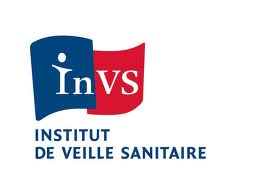 Questionnaire d’évaluation des cas suspects d’infection à virus Ebola en vue de leur classement, 9 novembre 2015Nom de la personne ayant réalisé l’investigation : _______________________________Téléphone /______________________/   email : __________________________________Institution : _______________________________________________________________Date de l’investigation /__________________ /Personne ayant contacté l’InVS (si questionnaire rempli à l’InVS)Nom de la personne: _______________________________Téléphone /______________________/   email : __________________________________Institution (ARS, SAMU…) : ___________________________________________________Médecin prenant en charge le casNom de la personne: _______________________________Téléphone /______________________/   email : __________________________________Institution (SAMU, Centre Hospitalier…) / Service : _________________________________________________________________________NOM…………………………………………………  Prénom …………………………………Numéro de téléphone : /____/____/____/____/____/Personne interrogée :  Le patient	  Un membre de la famille ou de l’entourage	 Le médecin en chargeSi le patient n’est pas la personne interrogée, quelle en est la raison ? (patient inconscient, barrière de la langue, patient mineur, etc…) : _______________________________________________________________________________________________________________Age ou date de naissance du patient /_______________/Nationalité …………………………………………………Date de retour/d’arrivée du cas suspect en France ? /____/____/_________/	Dates et lieux fréquentés au cours de 21 jours avant le début des signes  Fièvre ≥ 38°C			 oui		 non		 NSPSi oui, température max : ________Si oui, date de début de la fièvre    /_____/______/_____________/Date de début des signes		/_____/_____/_________/Hospitalisation	 oui	non	Date d’hospitalisation /_____/_____/_________/Si oui, préciser hôpital et service si différent des coordonnées de ceux du médecin en charge_______________________________________________________________________________________________________________________________________________________________________________________________________________________Signes cliniquesFréquence respiratoire ……………../mnFréquence cardiaque……………../mnTA ………………Examens biologiques réalisés avant le signalement ?   oui	 non	  NSPHémoglobine : ……………..….…. g/100mlGlobules blancs : …………...…….cellules/ml 		Poly neutrophiles : ………………..cellules/ml 		Lymphocytes : ………………...…..cellules/mlCréatininémie  (préciser unités)  ……………………Transaminases  (préciser valeurs normales)…………………………………….Recherche paludisme : 	 positif	 négatif	 non réaliséTraitement prophylactique contre le paludisme pendant le séjour dans la zone à risque (molécule) : _________________________________________________________Le patient a-t-il eu un contact direct dans la zone à risque avec une personne malade en dehors du contexte de soins ? (contact direct, contact avec fluides biologiques ou des vêtements ou du linge de la personne malade, partager le même toit)	 oui	 non	 NSP	Si oui, cette personne avait-elle un tableau clinique compatible avec une infection à virus Ebola ?			 oui	non	 NSPSi oui, précisez les symptômes : _____________________________________________________________________________________________	Le diagnostic d’infection à virus Ebola  a-t-il été confirmé biologiquement chez cette personne?	  oui	 non	 NSPDate du dernier contact avec une personne infectée (ou suspectée d’infection) par le virus Ebola 	 /________________/Le patient est-il un professionnel de santé ?	 oui	non	NSP	-  Si oui, tradipraticien, médecin ou infirmier, sage-femme, aide-soignant, (paramédical)	 oui	non	 NSP	- Biologiste/ technicien de laboratoire								 oui	non	NSP	- Autre soignant ( brancardier, etc)	 oui	non	NSP		Si oui,  préciser_____________________________________________ préciser le pays, le district et nom de l’établissement d’exercice du professionnel de santé dans les 21 jours précédents la date de début des signes : __________________ ______________________________________________________________________ Prise en charge de/ contact direct avec patients avec un tableau clinique compatible avec une infection à virus Ebola  ou de leurs échantillons cliniques ?	 oui	non	 NSPLe patient a-t-il été hospitalisé ou a-t-il consulté pour une autre affection dans les 21 jours précédant le début de ses symptômes dans un hôpital de la zone à risque où des cas d’infection ou de suspicion d’infection par le virus Ebola ont été pris en charge ?	 oui	 non	 NSP	Si oui, pour quel motif ? _______________________________________________	précisez hôpital et service ?_____________________________________________	précisez pays, et district pour la Guinée ___________________________________Dates d’hospitalisation : /______________/  au /_______________ /  	Réalisation de gestes invasifs 	 oui	 non	 NSPLe patient a -t-il reçu des soins d’un tradipraticien dans la zone à risque dans les 21 jours précédant le début des signes ? oui	 non	 NSPSi oui, préciser le district et la localité où exerce le tradipraticien :_____________ _________________________________________________________________Si oui, préciser les soins effectués ____________________________________Le patient a-t-il rendu visite à quelqu’un dans un hôpital de la zone à risque où des cas d’infection ou de suspicion d’infection par le virus Ebola ont été pris en charge ?	 oui	 non	 NSP	Si oui, Dans quel hôpital (nom et lieu) et service, et à quelle date (dernière date) ___________________________________________________________________	Si oui, motif d’hospitalisation de la personne visitée : __________________________________________________________________Participation à des funérailles dans la zone à risque ?	 oui	non	NSP		Si oui, portage du corps du défunt ? 		 oui	non	NSP		Participation aux soins post-mortem ?		 oui	non	NSP		Participé à l’inhumation ? 				 oui	non	NSP		Date des funérailles 				/________________________/		Lieu des funérailles	__________________________________________________________________Contexte du décès (brutale après maladies fébrile, compatible avec une infection à virus Ebola ?)      ______________________________________________________________________________________________________________________________Manipulation ou consommation de viande issue de la chasse  dans la zone à risque ?		 oui	non	NSP	Si oui, préciser la ou les espèces animales consommées ___________________________________________________________________________________________________________________________________________________	Viande consommée crue ou peu cuite		 oui	non	NSP	Viande manipulée à mains nues			 oui	non	NSPContact direct avec des animaux sauvages	(vivant ou mort, dans la zone à risque) oui	non	NSPSi oui, rongeurs 						 oui	non	NSP	Chauves-souris						 oui	non	NSP	Antilopes de la forêt						 oui	non	NSP	Singes ou autre primate non humain			 oui	non	NSPAutre animal : ____________________________		 oui	non	NSP	Date du dernier contact				/___________________/	Lieu du dernier contact		________________________________________________________________Travail dans un laboratoire de recherche disposant du virus, ou utilisant des primates non humains ou des chauves-souris ? oui	non	NSPRapports sexuels (protégés ou non) avec une personne guérie d’une infection à virus Ebola ,	 oui	non	 NSPSi oui, préciser la date du dernier rapport sexuel avec cette personne : /__________/La zone épidémique étant aussi une zone à risque de fièvre de Lassa, afin de permettre au CNR de considérer ce diagnostic différentiel en cas signes évocateurs et de négativité pour l’infection à Ebola, merci de préciser si le patient a séjourné en brousse dans les 21 jours avant le début des signes ? oui	non	NSPSi oui, dans quel pays et quelle région ? ……………………………………….CommentairesClassification du cas : Cas possible  Cas excluNom de la personne de l’InVS avec laquelle le classement a été discuté et acté :……………………………………………………………………………………………………….Classification DEFINITIVE du cas possible : (après rendu des résultats CNR) Cas confirmé   Cas excluInvestigateur InVS (si questionnaire rempli à l’InVS)Patient Provenance d’une zone à risque de contamination EbolaLieu d’expositionDate arrivéeDate de départ République de Guinée, préciser districts, communes__________________________________ Sierra Leone, préciser districts, communes: __________________________________ Libéria, préciser districts, communes ________________________________________ Nigéria, préciser districts, communes ________________________________________ République démocratique du Congo, province de l’Equateur, préciser districts, communes ________________________________________ District de Bamako, Mali ____________________________________________ Autre pays, préciser pays, districts, communes ____________________________________________Présence d’une fièvre au moment de l’appelExamen clinique SymptômesOui/non/NSPDate de débutEncore présent O/NMaux de tête oui	 non	 NSP/____________/_____Douleurs musculaires  oui	 non	 NSP/____________/_____Douleurs articulaires oui	 non	 NSP/____________/_____Asthénie  oui	 non	 NSP/____________/_____Anorexie  oui	 non	 NSP/____________/_____Vomissements oui	 non	 NSP/____________/_____Diarrhée oui	 non	 NSP/____________/_____Douleurs abdominales oui	 non	 NSP/____________/_____Hémorragies, si oui précisez la zone anatomique________________________________________________________________________________________ oui	 non	 NSP/____________/_____Eruption cutanée oui	 non	 NSP/____________/_____Toux oui	 non	 NSP/____________/_____Hoquet oui	 non	 NSP/____________/_____Dyspnée oui	 non	 NSP/____________/_____Difficulté déglutition oui	 non	 NSP/____________/_____Conjonctivite oui	 non	 NSP/____________/_____Syndrome méningé oui	 non	 NSP/____________/_____Confusion oui	 non	 NSP/____________/_____Autres, préciser : ___________________________________________________________________________ oui	 non	 NSP/____________/_____Recherche des expositions à risque